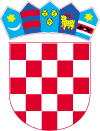 REPUBLIKA HRVATSKAMINISTARSTVO TURIZMA10000 Zagreb, Prisavlje 14OIB: 87892589782KLASA: 406-01/17-04/30URBROJ: 529-02-16-2Zagreb, 22. 11. 2017.Kontakt e-mail: nabava@mint.hr Telefon: 01/61 69 286POZIV NA DOSTAVU PONUDA ZA NABAVU USLUGA RENT-A-CAR VOZILA ZA 4 GRUPE VOZILA ZA POTREBE MINISTARSTVA TURIZMA - BN-38-2017Ovim putem oglašavamo poziv na dostavu ponude – nabava usluge rent-a-car-a za 4 grupe vozila za potrebe Ministarstva turizma RH. Poziv se objavljuje na internet stranicama Naručitelja a sukladno čl. 12. st. 2. Pravilnika o provedbi jednostavnih nabava u Ministarstvu turizma RH.GRUPA 1- „mopedi“ (vozilo tipa npr. Piaggio Liberty 50 ili jednakovrijedno vozilo);GRUPA 2- „ manji osobni automobil“ (vozilo tipa npr. Fiat Panda ili jednakovrijedno vozilo);GRUPA 3- „veći osobni automobil“ (vozilo tipa npr. Opel Astra ili jednakovrijedno vozilo);GRUPA 4 – „kombi putničko vozilo“ (vozilo tipa npr. Opet Vivaro 8+1 ili jednakovrijedno vozilo).Isključivo elektroničke ponude molimo dostaviti na elektroničku adresu naručitelja:  nabava@mint.hr     najkasnije do 30. 11. 2017. do =10:00 sati.Ponudu je potrebno ispuniti, skenirati i dostaviti sukladno Pozivu na dostavu ponuda.					                OVLAŠTENI  PREDSTAVNIK  NARUČITELJA						                                             Dražen Jović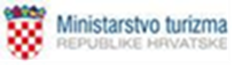 POZIV NA DOSTAVU PONUDA  NABAVA USLUGE RENT-A-CAR-A VOZILA ZA 4 GRUPE VOZILA ZA POTREBE MINISTARSTVA TURIZMA RH GRUPA 1 - „mopedi“ (vozilo tipa npr. Piaggio Liberty 50 ili jednakovrijedno vozilo);GRUPA 2 - „ manji osobni automobil“ (vozilo tipa npr. Fiat Panda ili jednakovrijedno vozilo);GRUPA 3 - „veći osobni automobil“ (vozilo tipa npr. Opel Astra ili jednakovrijedno vozilo);GRUPA 4 – „kombi putničko vozilo“ (vozilo tipa npr. Opet Vivaro 8+1 ili jednakovrijedno vozilo).EVIDENCIJSKI BROJ NABAVE:BN-38-2017Zagreb, studeni 2017.Opći podaci Ministarstvo turizma RH, Prisavlje 14, 10 000 Zagreb, OIB: 87892589782, telefon: +385 1 616 9111, telefaks: +385 1 616 9205, internetska adresa: www.mint.hr , adresa elektronske pošte: nabava@mint.hrPredmetni postupak se provodi sukladno odredbama čl. 15.  Zakona o javnoj nabavi (NN br. 120/16) (u daljnjem tekstu: Zakon), te čl. 12. Pravilnika o provedbi jednostavnih nabava u Ministarstvu turizma RH od 16. 01. 2017.. (Klasa: 406-01/16-02/5; Urbroj: 529-02-16-1) (u daljnjem tekstu: Pravilnik).Kontakt osoba: Dražen Jović, telefon: 01/616 9211, telefaks: 01/616 9200, adresa elektroničke pošte: nabava@mint.hr Vrsta nabave: jednostavna nabava;Procijenjena vrijednost nabave: =199.900,00 kn (bez PDV-a). Vrsta ugovora o nabavi: Ugovor o nabavi usluga.Naručitelj će s odabranim ponuditeljem sklopiti ugovor o nabavi predmetne usluge, a s rokom važenja od 01. 01. 2018. pa do nastupanja prvog od slijedećih raskidnih uvjeta:- do utrošenja iznosa planiranih financijskih sredstva predmetne nabave; - do okončanja kalendarske godine tj. 31. 12. 2018;- u slučaju odvajanja SSTI-a iz sastava sadašnjeg Ministarstva turizma sva prava i obveze po ovom Ugovoru se prenose na pravnog slijednika Ministarstva a vezano uz potrebe po ovom Ugovoru za SSTI.Rok dostave ponude: Ponuda se dostavlja do najkasnije 30.11.2017. do 10:00 sati.           	  Sukladno Pravilniku Naručitelj ne provodi javno otvaranje ponuda.Podaci o predmetu nabave Opis predmeta nabave: Poziv na dostavu ponuda provodi se radi nabave usluge rent a car-a za 4 grupe vozila:GRUPA 1- „mopedi“ (vozilo tipa npr. Piaggio Liberty 50 ili jednakovrijedno vozilo);GRUPA 2- „ manji osobni automobil“ (vozilo tipa npr. Fiat Panda ili jednakovrijedno vozilo);GRUPA 3- „veći osobni automobil“ (vozilo tipa npr. Opel Astra ili jednakovrijedno vozilo);GRUPA 4 – „kombi putničko vozilo“ (vozilo tipa npr. Opet Vivaro 8+1 ili jednakovrijedno vozilo).Sukladno odredbi čl. 74. Zakona CPV oznaka i naziv glasi: PA01-7 Najam (Hire); CPV PA01-7 prema: Official Journal of the European Union, COMMISSION REGULATION (EC) No. 213/2008 of 28th of November 2007).Opis i oznaka grupa predmeta nabave: Predmet nabave je iz organizacionih razloga (potreba Naručitelja) podijeljen na 4 grupe, ali ponuditelji podnose jedinstvenu ponudu za sve 4 tražene grupe sukladno opisu (traženju) Naručitelja. Predmet nabave može se nuditi jedino za sve 4 grupe zajedno.Tehničke specifikacije: Tehničke specifikacije traženih usluga predmeta nabave navedene su u Prilogu 5. poziva na dostavu ponuda (u daljnjem tekstu: Poziv).Ukupna plaćanja bez poreza na dodanu vrijednost na temelju sklopljenog ugovora neće prelaziti procijenjenu vrijednost predmetne nabave.Ponuditelj je obavezan dostaviti ponudu koja u cijelosti odgovara zahtjevima određenim u opisu predmeta nabave i tehničkim specifikacijama.Traženi opseg predmetnih usluga obuhvaća: Ponude koje ne zadovoljavaju 	minimalne zahtjeve neće biti razmatrane!Troškovnik:  troškovnik predmetnih usluga nalazi se u Prilogu 5. Poziva.Mjesto pružanja usluga predmeta nabave: Mjesto izvršenja usluge je područje cijele Republike Hrvatske,  a obavezno i minimalno u slijedećim mjestima: Zagreb, Rijeka, Pula, Rovinj, Poreč, Rabac, Zadar, Šibenik, Trogir, Split, Makarska i Dubrovnik, odnosno u pripadajućim zračnim lukama navedenih mjesta (npr. u gradu Dubrovniku odnosno u zračnoj luci Dubrovnik - Čilipi).Napomena: Naručitelj s osnove svojih organizacijskih potreba procjenjuje da ima potrebu za poslovnicama ponuditelja u svim navedenim mjestima. Naručiteljev rad uključuje potrebe njegovog osnovnog posla, poslova kategorizacije i re kategorizacije objekata kao i poslove inspekcijskog nadzora.Mjesta isporuka po grupama:- za grupu 1 – Dubrovnik (od 02. 05. do 15. 09.);- za grupu 2 - Rijeka – 2 vozila (za Senj i Krk od 19. 06. do 15. 09.);                         Pula - 1 vozilo (od 19. 06. do 15. 09.);                        Zadar - 1 vozilo (od 19. 06. do 15. 09.);                        Šibenik - 1 vozilo (od 19. 06. do 15. 09.);                        Split - 2 vozila (od 08. 05. do 15. 09.); Makarska – 1 vozilo (od 02. 01. do 19. 06. po principu 5-0-5-0 (od pon.     do pet., svaki drugi tjedan, a od 19. 06. do 15.09. - stalno);                        Dubrovnik - 1 vozilo (od 19.06. do 15. 09.);Napomena: datumi su dani preliminarno u svrhu orijentacije ponuditelja i točnijeg izračuna u svrhu davanja ponude. Točan datum utvrditi će se anexom predmetnog Ugovora uz moguća manja odstupanja u datumima a sukladno potrebama posla Naručitelja. - za grupu 3 - Grad Zagreb (cijela kalendarska 2018. godina, vidi Prilog 5 Poziva, na osnovi cca 180 poziva);- za grupu 4 – Grad Zagreb (cijela kalendarska 2018., na osnovi do 10 poziva).Ponuditelj se obvezuje da će pod istim uvjetima osigurati predmetne usluge na svim ponuđenim lokacijama.Rok trajanja ugovora:Navedeno u točki 1.6. Poziva. (Ugovor će biti sklopljen za razdoblje od 01.01. do 31. 12. 2018., odnosno do konzumacije ukupnog procijenjenog iznosa predmetne nabave na koji će biti sklopljen ugovor s odabranim ponuditeljem, uz napomenu vezano uz dio MINT-a – SSTI).Razlozi isključenja ponuditeljaObvezni razlozi isključenja ponuditelja te dokumenti kojima ponuditelj dokazuje da ne postoje razlozi za isključenje: Naručitelj će isključiti ponuditelja iz postupka nabave na temelju čl. 251. st. 1.  toč. 1. i 2., te st. 2, i čl. 252. Zakona o javnoj nabavi (Narodne novine br. 120/16).Za potrebe utvrđivanja da ne postoje okolnosti iz čl. 251. Zakona ponuditelj u svojoj ponudi dostavlja izjavu. Izjavu daje osoba po zakonu ovlaštena za zastupanje 	gospodarskog subjekta. Izjava ne smije biti starija od 3 (tri) mjeseca računajući od dana početka postupka poziva na dostavu ponuda.  Prijedlog Izjave dana je kao sastavni dio (poziva na dostavu ponuda Prilog 2).Za potrebe utvrđivanja da ne postoje okolnosti iz čl. 252. Zakona ponuditelj u ponudi dostavlja:a)  potvrdu Porezne uprave o stanju duga koja ne smije biti starija od 30 (trideset) dana računajući od dana početka postupka javne nabave, ilib) važeći jednakovrijedni dokument nadležnog tijela države sjedišta gospodarskog subjekta, ako se ne izdaje potvrda Porezne uprave o stanju duga, ilic) izjavu pod prisegom ili odgovarajuću izjavu osobe koja je po zakonu ovlaštena za zastupanje gospodarskog subjekta ispred nadležne sudske ili upravne vlasti ili bilježnika ili nadležnog strukovnog ili trgovinskog tijela u državi sjedišta gospodarskog subjekta ili izjavu s ovjerenim potpisom kod bilježnika, koje ne smiju biti starije od 30 (trideset) dana računajući od dana početka postupka javne nabave, ako se u državi sjedišta gospodarskog subjekta ne izdaje potvrda Porezne uprave o stanju duga ili jednakovrijedni dokument iz točke b) (važeći jednakovrijedni dokument nadležnog tijela države sjedišta gospodarskog subjekta).Odredbe o sposobnosti ponuditelja Uvjeti pravne i poslovne sposobnosti ponuditelja, te dokumenti kojima dokazuju sposobnost:Izvod o upisu u sudski, obrtni, strukovni ili drugi odgovarajući registar države sjedišta gospodarskog subjekta ili ako se oni ne izdaju u državi sjedišta gospodarskog subjekta, gospodarski subjekt može dostaviti izjavu s ovjerom potpisa kod nadležnog tijela. Izvod ili izjava ne smije biti starija od 3 (tri) mjeseca računajući od dana poziva na dostavu ponuda.U slučaju zajednice ponuditelja svi članovi zajednice obvezni su pojedinačno dokazati svoju sposobnost.4.1.2.  Izjava ponuditelja o postojanju tražene rent a car mreže:Izjava o postojanju tražene rent-a-car mreže koja je pružatelju usluga na 	raspolaganju u svrhu izvršenja ugovora. Minimalan zahtjev: Ponuditelj mora osigurati traženu rent-a-car mrežu na području slijedećih gradova:  Zagreb, Rijeka, Pula, Rovinj, Poreč, Rabac, Zadar, Šibenik, Trogir, Split, Makarska i Dubrovnik, odnosno u pripadajućim zračnim lukama navedenih mjesta (npr. u gradu Dubrovniku odnosno u zračnoj luci Dubrovnik - Čilipi).4.2. 	Uvjeti sposobnosti u slučaju zajednice ponuditelja:	Svi članovi zajednice ponuditelja obvezni su pojedinačno dokazati svoju pravnu i 	poslovnu sposobnost iz točke 4.1.1. i 4.1.2. ovog poziva na dostavu ponuda. Podaci o ponudiSadržaj i način izrade ponude:Ponuda je pisana izjava volje ponuditelja da pruži usluge sukladno uvjetima i zahtjevima navedenima u pozivu na dostavu ponuda.	Ponuda sadrži:Popunjeni ponudbeni list (Prilog 1. ovog poziva na dostavu ponuda);Dokumente kojima ponuditelj dokazuje da ne postoje obvezni razlozi isključenja;Tražene dokaze sposobnosti;Popunjeni troškovnik (Prilog 5. ovog poziva na dostavu ponuda).	Ispravci u ponudi moraju biti izrađeni na način da su vidljivi. Ispravci moraju uz 	navod datuma ispravka biti potvrđeni potpisom ponuditelja.Način dostave: Ponuda se dostavlja isključivo u elektroničkom obliku na elektroničku adresu Naručitelja: nabava@mint.hrPonuda se izrađuje na način da čini cjelinu. Ako zbog opsega ili drugih objektivnih okolnosti ponuda ne može biti izrađena na način da čini cjelinu, dopušta se slanje ponude i dokaza sposobnosti u više PDF dokumenata, odnosno ponuda u jednom emailu, a dokaza sposobnosti u drugom.Ako je ponuda izrađena od više dijelova ponuditelj mora u sadržaju ponude navesti od koliko se dijelova ponuda sastoji.Stranice ponude se označavaju brojem na način da je vidljiv redni broj stranice i ukupan broj stranica ponude. Kada je ponuda izrađena od više dijelova, stranice se označavaju na način da svaki slijedeći dio započinje rednim brojem koji se nastavlja na redni broj stranice kojim završava prethodni dio. Ako je dio ponude izvorno numeriran (primjerice katalozi), ponuditelj ne mora taj dio ponude ponovno numerirati.Ponude se pišu neizbrisivom tintom.Ispravci u ponudi moraju biti izrađeni na način da su vidljivi. Ispravci moraju uz navod datuma ispravka biti potvrđeni potpisom ponuditelja.Ponuditelj može do isteka roka za dostavu ponuda dostaviti izmjenu i/ili dopunu ponude.Izmjena i/ili dopuna ponude dostavlja se na isti način kao i osnovna ponuda s obveznom naznakom  da se radi o izmjeni i/ili dopuni ponude.Ponuditelj može do isteka roka za dostavu ponuda pisanom izjavom odaslanom na adresu elektroničke pošte Naručitelja odustati od svoje dostavljene ponude. Pisana izjava se dostavlja na isti način kao i ponuda s obveznom naznakom da se radi o odustajanju od ponude. Minimalni zahtjevi koje alternativne ponude moraju ispunjavati u odnosu na predmet nabave: nije primjenjivo u predmetnom postupku. Alternativne ponude nisu dopuštene.Način određivanja cijene ponude: Cijene u ponudi trebaju biti izražene u kunama i bez PDV-a za cjelokupni predmet nabave. U cijenu ponude bez PDV-a moraju biti uračunati svi troškovi i 	popust,ukoliko ih ponuditelj daje. 	Ukupnu cijenu ponude čini cijena ponude s PDV-om. 	Cijena ponude piše se brojkama.	Cijena naknade pojedine usluge upisuje se u tablicu iz Priloga 5. - „Tehnička specifikacija i troškovnik za grupe 1, 2, 3 i 4., i u tablicu Priloga 1. - Ponudbeni list. 	Ponuđene cijene su nepromjenjive za vrijeme trajanja predmetnog ugovora o javnoj nabavi. Naručitelj zadržava pravo da se u slučaju promjene cijena usluga na tržištu, primjenjuje ona cijena koja je povoljnija za Naručitelja.5.4.	Valuta ponude: Cijena ponude izražena u kunama (kn).	Kriterij za odabir ponude:              Kriterij za odabir ponude je ekonomski najpovoljnija ponuda, po slijedećem principu:              - cijena do uklj. 90 %;             - rok odziva na tražene usluge do uklj. 10%.             Formula za izračun: C=A+B, pri čemu C=ukupni iznos ponude, A=iznos cijene ponude, B=rok odziva na traženu uslugu.             Ponude će se ocjenjivati na slijedeći način: 1%=1bod, pri čemu najniža cijena ponude dobiva najviši iznos bodova, a najbrži odziv na traženu uslugu dobiva najviši iznos bodova.Svaka ponuda viša po iznosu cijene dobiva po 10 bodova manje, a u odnosu na brzinu odziva – svaka ponuda koja ima duže vrijeme odziva dobiva po 10 bodova manje u odnosu na brži odziv druge ponude, itd. u odnosu na druge ponude po oba kriterija.	Jezik i pismo na kojem se izrađuje ponuda: Ponuda mora biti izrađena na hrvatskom jeziku i latiničnom pismu.	Rok valjanosti ponude: Rok valjanosti ponude ne može biti kraći od 30 (trideset) dana od dana isteka roka za dostavu ponuda.6.	 Ostale odredbe6.1.  	Odredbe koje se odnose na zajednicu ponuditelja: Zajednica ponuditelja je udruženje više gospodarskih subjekata koje je pravodobno dostavilo zajedničku ponudu. U slučaju zajedničke ponude, ponuda odnosno ponudbeni list mora sadržavati podatke o svakom članu zajednice ponuditelja, uz obveznu naznaku člana zajednice ponuditelja koji je ovlašten za komunikaciju s Naručiteljem.	Odgovornost ponuditelja iz zajedničke ponude je solidarna.U slučaju odabira ponude zajednice ponuditelja Naručitelj može poslije odabira 	od zajednice ponuditelja zahtijevati određeni pravni oblik u mjeri u kojoj je to potrebno za zadovoljavajuće izvršenje ugovora (npr. međusobni sporazum, 	ugovor o poslovnoj suradnji ili slično). Navedeni akt mora biti potpisan i ovjeren 	od svih članova zajednice ponuditelja.U zajedničkoj ponudi mora biti navedeno koji će dio ugovora o nabavi 	(predmet, količina, vrijednost i postotni dio) izvršavati pojedini član zajednice ponuditelja. Taj podatak pojedini član zajednice ponuditelja iskazuje u Prilogu 1.-	Ponudbenom listu Poziva na dostavu ponuda. Naručitelj neposredno plaća svakom članu zajednice ponuditelja za onaj dio ugovora o nabavi koji je on izvršio, ako zajednica ponuditelja ne odredi drugačije. Odgovornost ponuditelja iz zajednice ponuditelja je solidarna.Ponuditelj koji je samostalno podnio ponudu, ne smije istodobno sudjelovati u zajedničkoj ponudi za predmet nadmetanja. Takvom ponuditelju bit će odbijene 	sve njegove ponude.6.2.	Odredbe koje se odnose na podizvoditelje:Podizvoditelj je gospodarski subjekt koji za odabranog ponuditelja s kojim je 	naručitelj sklopio ugovor o nabavi, pruža usluge koje su neposredno povezane s 	predmetom nabave.Gospodarski subjekti koji namjeravaju dati dio ugovora o nabavi u podugovor jednom ili više podizvoditelja dužni su u ponudi (Ponudbeni list – Prilog 1.) navesti sljedeće podatke:naziv ili tvrtku, sjedište, OIB (ili nacionalni identifikacijski broj prema zemlji sjedišta gospodarskog subjekta, ako je primjenjivo) i broj računa podizvoditelja;predmet, količinu, vrijednost podugovora i postotni dio ugovora o nabavi koji se daje u podugovor.	Ako je odabrani ponuditelj dio ugovora o nabavi dao u podugovor, podaci o 	podizvoditelj-u/ima moraju biti navedeni u ugovoru o nabavi.	Naručitelj je obvezan neposredno plaćati podizvoditelju za pružene usluge.Odabrani ponuditelj može tijekom izvršenja ugovora o nabavi od Naručitelja  pisanim putem zahtijevati:promjenu podizvoditelja za onaj dio ugovora o nabavi koji je prethodno dao u podugovor;preuzimanje izvršenja dijela ugovora o nabavi koji je prethodno dao u podugovor;uvođenje jednog ili više novih podizvoditelja čiji ukupni udio ne smije prijeći 30% (tridesetposto) vrijednosti ugovora o nabavi neovisno o tome je li prethodno dao dio ugovora o nabavi u podugovor ili ne.	Uz pisani zahtjev za promjenu podizvoditelja i/ili uvođenje jednog ili više novih 	podizvoditelja, odabrani ponuditelj mora Naručitelju dostaviti podatke o 	podizvoditeljima iz točke 6.2. podtočke 1. i 2. za novog podizvoditelja.Sudjelovanje podizvoditelja ne utječe na odgovornost odabranog ponuditelja za izvršenje ugovora o javnoj nabavi.6.3.      Rok za donošenje obavijesti o odabiru:  Na osnovi rezultata pregleda i ocjene ponuda Naručitelj donosi obavijesti o odabiru. Obavijesti  o odabiru odabire se najpovoljnija ponuda ponuditelja s kojim će se sklopiti ugovor o nabavi predmetnih usluga. O ishodu nadmetanja Naručitelj će  donijeti obavijesti o odabiru u pisanom obliku u roku od 15 (petnaest) dana od dana isteka roka za dostavu ponude.	U slučaju zaprimanja dvije istovjetne ponude Naručitelj će odabrati onu koja je              pristigla ranije, a sukladno Upisniku o zaprimanju ponuda.Rok, način i uvjeti plaćanja:Plaćanje će se izvršiti u skladu s pravilima financijskog poslovanja korisnika Državnog proračuna u roku do 30 (trideset) dana od dana primitka neosporenog računa u sjedištu Naručitelja.Ponuditelji su obvezni sve priloge popuniti i ovjeriti te priložiti njihovoj ponudi. Pri upisivanju ponuda NE SMIJU se dodavati redovi ili stupci, ili na bilo koji drugi način mijenjati format tablice. Svaki dio ponude koji se, po mišljenju 	ponuditelja,ne može detaljno izraziti kroz ponuđeni formular potrebno je priložiti 	na posebnom papiru ovjerenom od strane ponuditelja.6.5.	Popis priloga:Prilog 1. - Ponudbeni list;Prilog 2. – Izjava o nekažnjavanju;Prilog 3. - Izjava o postojanju minimalne rent-a-car mreže;Prilog 4. -  Obvezujući nacrt Ugovora;Prilog 5 – Tablica-troškovnik.+ Obvezno ispuniti zadnju stranicu Poziva u smislu iskazivanja opcije vremena odziva na traženu uslugu!!!Prilog 1. Ponudbeni list za sve grupe                                                                                                                                                 M.P.	    	__________________________                                                                                                         (potpis odgovorne/ ovlaštene osobe) U ______________, ____________2017.Prilog 2                                                          I Z J A V A kojom ja ____________________________________________________________(ime i prezime, adresa, broj osobne iskaznice i tko ju je izdao)___________________________________________________________________kao osoba ovlaštena po zakonu za zastupanje gospodarskog subjekta ___________________________________________________________________ ___________________________________________________________________(naziv i sjedište gospodarskog subjekta, OIB)pod materijalnom i kaznenom odgovornošću, izjavljujem da niti ja osobno, niti gospodarski subjekt, nismo pravomoćno osuđeni za jedno ili više slijedećih kaznenih djela prema propisima države sjedišta gospodarskog subjekta ili države čiji je državljanin osoba ovlaštena po zakonu za zastupanje gospodarskog subjekta, nismo kažnjavani za kaznena i druga djela sukladno opisu iz čl.  251. Zakona o javnoj nabavi (NN br. 120/16), kako slijedi:1. je gospodarski subjekt koji ima poslovni nastan u Republici Hrvatskoj ili osoba koja je član upravnog, upravljačkog ili nadzornog tijela ili ima ovlasti zastupanja, donošenja odluka ili nadzora toga gospodarskog subjekta i koja je državljanin Republike Hrvatske pravomoćnom presudom osuđena za:a) sudjelovanje u zločinačkoj organizaciji, na temelju– članka 328. (zločinačko udruženje) i članka 329. (počinjenje kaznenog djela u sastavu zločinačkog udruženja) Kaznenog zakona– članka 333. (udruživanje za počinjenje kaznenih djela), iz Kaznenog zakona (»Narodne novine«, br. 110/97., 27/98., 50/00., 129/00., 51/01., 111/03., 190/03., 105/04., 84/05., 71/06., 110/07., 152/08., 57/11., 77/11. i 143/12.)b) korupciju, na temelju– članka 252. (primanje mita u gospodarskom poslovanju), članka 253. (davanje mita u gospodarskom poslovanju), članka 254. (zlouporaba u postupku javne nabave), članka 291. (zlouporaba položaja i ovlasti), članka 292. (nezakonito pogodovanje), članka 293. (primanje mita), članka 294. (davanje mita), članka 295. (trgovanje utjecajem) i članka 296. (davanje mita za trgovanje utjecajem) Kaznenog zakona– članka 294.a (primanje mita u gospodarskom poslovanju), članka 294.b (davanje mita u gospodarskom poslovanju), članka 337. (zlouporaba položaja i ovlasti), članka 338. (zlouporaba obavljanja dužnosti državne vlasti), članka 343. (protuzakonito posredovanje), članka 347. (primanje mita) i članka 348. (davanje mita) iz Kaznenog zakona (»Narodne novine«, br. 110/97., 27/98., 50/00., 129/00., 51/01., 111/03., 190/03., 105/04., 84/05., 71/06., 110/07., 152/08., 57/11., 77/11. i 143/12.)c) prijevaru, na temelju– članka 236. (prijevara), članka 247. (prijevara u gospodarskom poslovanju), članka 256. (utaja poreza ili carine) i članka 258. (subvencijska prijevara) Kaznenog zakona– članka 224. (prijevara), članka 293. (prijevara u gospodarskom poslovanju) i članka 286. (utaja poreza i drugih davanja) iz Kaznenog zakona (»Narodne novine«, br. 110/97., 27/98., 50/00., 129/00., 51/01., 111/03., 190/03., 105/04., 84/05., 71/06., 110/07., 152/08., 57/11., 77/11. i 143/12.)d) terorizam ili kaznena djela povezana s terorističkim aktivnostima, na temelju– članka 97. (terorizam), članka 99. (javno poticanje na terorizam), članka 100. (novačenje za terorizam), članka 101. (obuka za terorizam) i članka 102. (terorističko udruženje) Kaznenog zakona– članka 169. (terorizam), članka 169.a (javno poticanje na terorizam) i članka 169.b (novačenje i obuka za terorizam) iz Kaznenog zakona (»Narodne novine«, br. 110/97., 27/98., 50/00., 129/00., 51/01., 111/03., 190/03., 105/04., 84/05., 71/06., 110/07., 152/08., 57/11., 77/11. i 143/12.)e) pranje novca ili financiranje terorizma, na temelju– članka 98. (financiranje terorizma) i članka 265. (pranje novca) Kaznenog zakona– članka 279. (pranje novca) iz Kaznenog zakona (»Narodne novine«, br. 110/97., 27/98., 50/00., 129/00., 51/01., 111/03., 190/03., 105/04., 84/05., 71/06., 110/07., 152/08., 57/11., 77/11. i 143/12.)f) dječji rad ili druge oblike trgovanja ljudima, na temelju– članka 106. (trgovanje ljudima) Kaznenog zakona– članka 175. (trgovanje ljudima i ropstvo) iz Kaznenog zakona (»Narodne novine«, br. 110/97., 27/98., 50/00., 129/00., 51/01., 111/03., 190/03., 105/04., 84/05., 71/06., 110/07., 152/08., 57/11., 77/11. i 143/12.), ili2. je gospodarski subjekt koji nema poslovni nastan u Republici Hrvatskoj ili osoba koja je član upravnog, upravljačkog ili nadzornog tijela ili ima ovlasti zastupanja, donošenja odluka ili nadzora toga gospodarskog subjekta i koja nije državljanin Republike Hrvatske pravomoćnom presudom osuđena za kaznena djela iz točke 1. podtočaka od a) do f) ovoga stavka i za odgovarajuća kaznena djela koja, prema nacionalnim propisima države poslovnog nastana gospodarskog subjekta, odnosno države čiji je osoba državljanin, obuhvaćaju razloge za isključenje iz članka 57. stavka 1. točaka od (a) do (f) Direktive 2014/24/EU.                                                                                                                     ____________________________________       (potpis osobe ovlaštene po zakonu za zastupanje gospodarskog subjekta)U _____________,  ______________ 2017.	m.p.Prilog 3Prijedlog izjave o postojanju minimalne rent-a-car mrežekojom ja __________________________________________________________                         (ime i prezime, adresa, broj osobne iskaznice i tko ju je izdao)___________________________________________________________________kao osoba ovlaštena po zakonu za zastupanje gospodarskog subjekta ___________________________________________________________________ ___________________________________________________________________                               (naziv i sjedište gospodarskog subjekta, OIB)izjavljujem da ću u postupku bagatelne nabave usluge rent a car-a osigurati minimalnu rent a car mrežu u Republici Hrvatskoj kako je traženo u Pozivu na dostavu (točka 2.3.).                                                                                                                       ____________________________________       (potpis osobe ovlaštene po zakonu za zastupanje gospodarskog subjekta)U _____________,  ______________ 2017.	m.p.Prilog 4: Obvezujući nacrt UgovoraREPUBLIKA HRVATSKA, MINISTARSTVO TURIZMA, Prisavlje 14, 10000 Zagreb, OIB: 87892589782, koje zastupa ministar Gari Cappelli (u nastavku teksta: Korisnik)i	naziv tvrtke, adresa sjedišta, OIB, koji  zastupa  direktor,  ime i prezime ovlaštenog zastupnika (u daljnjem tekstu: naziv tvrtke Izvršitelja)Korisnik i  Izvršitelj (u daljnjem tekstu: Ugovorne strane) zaključili su slijedećiUgovor br.______.  o nabavi usluga rent-a-car-aČlanak 1.Ugovorne strane zaključuju Ugovor br._____.o nabavi usluga rent-a-car-a (u daljnjem tekstu: Ugovor), temeljem prethodno provedenog postupka nabave usluga rent-a-car-a, oznaka postupka: BN-38-2017 i Ponude ______________od: ______________ (u daljnjem tekstu: Ponuda) koja čini sastavni dio ovog Ugovora.Predmetni Poziv čini sastavni dio ovog Ugovora.Temeljem Ponude ______________će iz svog voznog parka ispostavljati vozila u najam prema zahtjevu Korisnika. __________________ se obvezuje dati prednost (tzv. “VIP” tretman) Korisniku prilikom svake narudžbe za vozila na teritoriju Republike Hrvatske.Korisnik se obvezuje rezervacije, tj. narudžbe za najam ___________________ vozila dostavljati pisanim putem (e-mailom na _______________________ ) ili telefonski na fiksni br. FAX: ____________________, tel.___________________ odnosno na broj mobitela: _____________________, kontakt osoba ____________________, u radno vrijeme _____________________ pon-pet,___do____h, te na broj ___________  izvan radnog vremena.Eventualne rezervacije van radnog vremena Korisnik će pisanim ili telefonskim putem poslati u _______________________poslovnicu   (Prilog 1– Popis __________________poslovnica).Članak 2._________________________ se obvezuje osigurati vozila za najam Korisniku koja neće biti starija od 24 (dvadesetčetiri) mjeseca, koja će biti uredno servisirana, osigurana i registrirana čitavo vrijeme trajanja najma, opremljena sa svom obaveznom zakonski propisanom opremom, te čista i uredna izvana i iznutra.Djelatnici Korisnika koji preuzimaju __________________________ vozilo obvezuju se brižljivo postupati s tim vozilom za vrijeme trajanja najma.Članak 3.______________________ se obvezuje za svaki kratkoročni najam vozila (najam vozila na manje od mjesec dana) od strane Korisnika odobriti posebne cijene sukladno Ponudi, a koja se nalazi u privitku ovog Ugovora. Cijene iskazane u Ponudi nepromjenjive su za vrijeme trajanja ovog Ugovora, te se odnose na  predmetni postupak nabave. (Prilog 2. – Ponuda). Cijene sukladno predmetnoj natječajnoj dokumentaciji i Ponudi uključuju: 24 h najam vozila, gratis dodatna 3 h u slučaju kašnjenja s povratkom vozila, neograničenu kilometražu, besplatnu dostavu i preuzimanje vozila na traženoj adresi, puno osiguranje za vozilo, vozača i putnike, zamjensko vozilo u slučaju kvara ili nezgode te obveznu zakonsku opremu vozila i PP aparat, kao i sva osiguranja (kasko osiguranje sa otkupom franšize, osiguranje od krađe, uključeno puno osiguranje za vozilo (CDW + WUG) (gume, podvozje i stakla predmetnog vozila).). Sve ostale dodatne usluge, kao npr. usluga točenja goriva, GPS i drugo će _________________________ naplaćivati prema važećem cjeniku koji vrijedi do 31. 12. 2017., te će se revidirati za svaku slijedeću godinu (Prilog 3. - Opće informacije i dodatne usluge).Cijene ne uključuju gorivo, ostale dodatne usluge, te PDV. Kasko osiguranje vozila ni u kojem slučaju ne pokriva štete izazvane nemarom, nepažnjom ili krivnjom vozača te ostale štete koje uobičajeno nisu pokrivene kasko policom osiguranja, a navedene su u Općim odredbama i uvjetima _________________________ najma (Prilog 3.) kojih su se zaposlenici Korisnika dužni pridržavati.  Članak 4.______________________ će potvrditi svaku rezervaciju Korisnika sukladno cijenama iz Ponude,      a fakturiranje svojih usluga vršiti po završenom najmu, odnosno najmanje 1 (jednom) mjesečno.Korisnik se obvezuje izvršiti plaćanje najkasnije 30 (trideset) dana od dana uredno dostavljenog mu računa na adresu sjedišta, pod uvjetom da predmetni račun nije osporio.U slučaju prekoračenja roka plaćanja uredno dostavljenog i neosporenog računa zaračunati će se zakonske zatezne kamate.Sastavni dio ovog Ugovora čine i sve odredbe predmetnog Poziva u smislu uvjeta izvršenja predmetne usluge rent-a-car-a.Članak 5.Ugovor se sklapa na rok do ispunjenja prvog od raskidnih uvjeta, odnosno do utrošenja sredstava koja su Korisniku na raspolaganju za predmetne usluge, ili do 31. 12. 2018. Procijenjeni iznos vrijednosti ovog Ugovora preliminarno odgovara procijenjenom iznosu predmetne nabave temeljem koje se isti sklapa.S obzirom na specifičnost nabave usluga temeljem ovog Ugovora, kao i nemogućnost procjene stvarne frekvencije i količine naručivanja istih, stvarni iznos vrijednosti Ugovora utvrditi će se po okončanju istog.Raskid Ugovora prije nastupanja raskidnog uvjeta moguć je pisanim putem dostavljenim na dokazljiv način drugoj Ugovornoj strani, uz otkazni rok od 30 (trideset) dana od dana zaprimanja obavijesti o otkazu. Za otkaz Ugovora nije potreban opravdani razlog i Ugovorna strana kojoj se otkazuje nema pravo na naknadu izmakle koristi, osim naknade preuzetih obveza za vrijeme otkaznog roka.Ugovor je napisan u 4 (četiri) istovjetna primjerka, po 2 (dva) za svaku Ugovornu stranu i stupa na snagu danom obostranog  potpisivanja istog. Svi sporovi rješavaju se dogovornim putem, odnosno u slučaju nemogućnosti postizanja dogovornog rješenja ugovara se nadležnost stvarno nadležnog suda u Zagrebu.  Za Izvršitelja                                                                           Za Korisnika  Direktor                                                                                   Ministar                                                                    _________________________                                               ____________________ime i prezime osobe ovlaštene osobe za zastupanje                 Gari Cappelli	KLASA:________________	URBROJ:_______________	ZAGREB, ______________							Napomena: obvezujući nacrt Ugovora parafira odgovorna osoba ponuditelja.Slijedi; Prilog 5 – Tablica-troškovnikNapomena uz prethodnu tablicu – Troškovnik, prilog 5: U kolonu „c“ upisati traženo vozilo odnosno jednakovrijedno. U slučaju nuđenja jednakovrijednog vozila isto se mora obrazložiti putem kataloških podataka o dimenzijama karoserija i karakteristika motora. U tu svrhu predlažemo scan kataloga ili scan tvorničkih podataka.U koloni „e“ se nalaze predviđene količine vozila, a u koloni „f“ je predviđeni broj dana najma po određenom vozilu.U kolonu „g“ se upisuju jedinične neto cijene za jedno vozilo po danu .Kolona „h“ predstavlja umnožak kolona: e, f, g, u neto iznosu (za svaku od grupa: 1, 2, 3, i 4).Sve ponude/cijene za sve grupe uključuju: ne postojanje skrivenih troškova, neograničenu kilometražu, besplatnu dostavu i preuzimanje vozila na traženoj adresi Naručitelja unutar određenog grada, puno osiguranje za vozilo koje se nudi (CDW + WUG) (gume, podvozje i stakla predmetnog vozila), kao i osiguranje za putnike tog vozila u najmu, a sama cijena ponude uključuje: 24 h najam vozila (1 dan), gratis dodatna 3 h u slučaju kašnjenja, zamjensko vozilo u slučaju kvara ili karambola te obaveznu opremu vozila, zimsku opremu i PP aparat.Ponuditelj mora nuditi tehnički ispravna vozila s klima uređajem, radio CD-om ili USB-om, s daljinskim zaključavanjem, ABS-om, servo upravljačem, zračnim jastucima i ostalom pripadajućom opremom, registrirano i osigurano te oprano, ne starije od 6 (šest) mjeseci, te prilikom isporuke s punim spremnikom goriva. U cijenu ponude bez poreza na dodanu vrijednost moraju biti uračunati svi troškovi i popusti uključujući:- cjelodnevni najam vozila;- neograničenu kilometražu;- dostava vozila na željenu lokaciju bez dodatnih troškova;- puno osiguranje vozila i putnika od automobilske odgovornosti te osiguranje vozača i putnika, štete nanesene prema trećim osobama prema registarskom području Zagreb ili Pula;- zamjensko vozilo iste klase ili klasu niže za trajanja redovnog  servisa ili izvanrednog popravka koji traje duže od jednog dana;- kasko osiguranje;- osiguranje od rizika od krađe;- troškove održavanja, redovnog servisa i zimske opreme;- traženu mrežu poslovnica u gradovima iz točke 2.3. Poziva.Napomena: Naručitelj traži traženo registarsko područje s osnove obavljanja nadzora jer cijeni da će zagrebačko registarsko područje s obzirom na broj vozila u RH predstavljati najčešću i time najmanje uočljivu registraciju. Nadalje, također je i procjena Naručitelja s osnove traženog registarskog područja Pule, koje područje pokriva cijelu Istarsku županiju.S obzirom na navedeno iz razloga ne isticanja - sva vozila za potrebe SSTI-a moraju biti bez oznaka rent-a-car-a, odnosno identifikacije rent-a-car kuće.Kriterij (vremena) odziva na traženu uslugu Ovaj kriterij predstavlja vrijeme od poziva odnosno slanja narudžbenice od strane Naručitelja prema ponuditelju do izvršenja usluge, na način da Naručitelj dobije odgovor u smislu potvrde rezervacije traženog vozila, i ovaj kriterij se izražava u minutama i boduje na slijedeći način:Po traženju usluge od strane Naručitelja do trenutka potvrde rezervacije od strane ponuditelja:- do 14 min. = 10 bodova;- od 15 do 29 min. = 7,5 bodova;- od 30 do 44 min. = 5 bodova;- od 45 do 60 min. = 1 bod.U svojoj ponudi ponuditelj jasno iskazuje za koje vrijeme odziva se odlučuje na način da predloženo vrijeme zaokruži i ovjeri svojim potpisom i pečatom.Napomena:Ponuditelj garantira Naručitelju za odziv sukladno opciji odziva koju iskaže u svojoj ponudi. U slučaju ne pridržavanja preuzetih obveza po ovom kriteriju Naručitelj ima pravo zaračunavanja penala u iznosu do 10% po pojedinoj narudžbi, odnosno raskida ugovora za predmetne usluge bez prava prigovora ponuditelja.	Podnošenjem svoje ponude ponuditelj pristaje na sve navedene uvjete iz ovog Poziva.PONUDBENI LISTPONUDBENI LISTPONUDBENI LISTRedni brojPopunjava PONUDITELJ1NAZIV PONUDITELJA2SJEDIŠTE PONUDITELJA3ADRESA PONUDITELJA4OIB PONUDITELJA5POSLOVNI (ŽIRO) RAČUN, OTVOREN KOD6BROJ RAČUNA (IBAN)7PONUDITELJ JE OBVEZNIK PLAĆANJA PDV-a (DA/NE)8ADRESA DOSTAVE POŠTE9ADRESA E-POŠTE10KONTAKT OSOBA PONUDITELJA 11OVLAŠTENA OSOBA ZA POTPISIVANJE UGOVORA12ODGOVORNA OSOBA ZA REALIZACIJU UGOVORA13BROJ TELEFONA14KONTAKT BROJ FAKSA15PREDMET NABAVE16BROJ PONUDE17NAZIV PODIZVODITELJA18ADRESA  PODIZVODITELJA19PODACI O DIJELU UGOVORA O NABAVI, AKO SE DIO UGOVORA DAJE U PODUGOVOR20CIJENA PONUDE BEZ PDV-A21IZNOS PDV-A22CIJENA PONUDE S PDV-OM23ROK VALJANOSTI PONUDE24DATUM I POTPIS PONUDENAPOMENA kod ispunjavanja ponudbenog lista:NAPOMENA kod ispunjavanja ponudbenog lista:Ako se radi o zajednici ponuditelja, ponudbeni list mora sadržavati podatke iz točki 1-4, 6-10 i 13-14 za svakog člana zajednice ponuditelja uz obveznu naznaku člana zajednice ponuditelja koji je ovlašten za komunikaciju s naručiteljem. Ako se radi o zajednici ponuditelja, ponudbeni list mora sadržavati podatke iz točki 1-4, 6-10 i 13-14 za svakog člana zajednice ponuditelja uz obveznu naznaku člana zajednice ponuditelja koji je ovlašten za komunikaciju s naručiteljem. Ako se radi o zajednici ponuditelja, ponudbeni list mora sadržavati podatke iz točki 1-4, 6-10 i 13-14 za svakog člana zajednice ponuditelja uz obveznu naznaku člana zajednice ponuditelja koji je ovlašten za komunikaciju s naručiteljem. Ovisno o broju članova zajednice ponuditelja, ponuditelj može dodavati potrebne retke u tablici ponudbenog lista.Ovisno o broju članova zajednice ponuditelja, ponuditelj može dodavati potrebne retke u tablici ponudbenog lista.Ovisno o broju članova zajednice ponuditelja, ponuditelj može dodavati potrebne retke u tablici ponudbenog lista.Ako ponuditelj nije u sustavu poreza na dodanu vrijednost, u ponudbenom listu, na mjesto predviđeno za upis cijene ponude s PDV-om, upisuje se isti iznos kao što je upisan na mjestu predviđenom za upis cijene ponude bez PDV-a, a mjesto predviđeno za upis iznosa PDV-a ostavlja se prazno.Rubrike 20. do uklj. 22. u postupcima sukladno kriteriju ekonomski najpovoljnije ponude sadrže samo jedan od kriterija – visinu (iznos) cijene, i isti se u tom slučaju ne smatra ukupnim iznosom ponude, već se ukupna cijena računa kao skup svih kriterija sukladno zadanoj formuli.Ako ponuditelj nije u sustavu poreza na dodanu vrijednost, u ponudbenom listu, na mjesto predviđeno za upis cijene ponude s PDV-om, upisuje se isti iznos kao što je upisan na mjestu predviđenom za upis cijene ponude bez PDV-a, a mjesto predviđeno za upis iznosa PDV-a ostavlja se prazno.Rubrike 20. do uklj. 22. u postupcima sukladno kriteriju ekonomski najpovoljnije ponude sadrže samo jedan od kriterija – visinu (iznos) cijene, i isti se u tom slučaju ne smatra ukupnim iznosom ponude, već se ukupna cijena računa kao skup svih kriterija sukladno zadanoj formuli.Ako ponuditelj nije u sustavu poreza na dodanu vrijednost, u ponudbenom listu, na mjesto predviđeno za upis cijene ponude s PDV-om, upisuje se isti iznos kao što je upisan na mjestu predviđenom za upis cijene ponude bez PDV-a, a mjesto predviđeno za upis iznosa PDV-a ostavlja se prazno.Rubrike 20. do uklj. 22. u postupcima sukladno kriteriju ekonomski najpovoljnije ponude sadrže samo jedan od kriterija – visinu (iznos) cijene, i isti se u tom slučaju ne smatra ukupnim iznosom ponude, već se ukupna cijena računa kao skup svih kriterija sukladno zadanoj formuli.REDNI BROJTEKSTUALNI OPIS STAVKEPONUĐENA MARKA I TIP VOZILAJED. MJEREPREDVIĐENAKOLIČINAPREDVIĐEN BROJ DANA NAJMA PO VOZILUCIJENA STAVKE NAJMA ZA JEDNO VOZILO PO DANUUKUPNA CIJENA STAVKE (e x f x g)abcdefgh1Moped 50ccm³ kao Piaggio Liberty 50 ili jednakovrijedno vozilo. Kriterij jednakovrijednosti: scuter 50 ccm³ benzinski motor, automatski mjenjač.kom11362Osobni automobil kao Volkswagen Fiat Panda ili jednakovrijedno vozilo. Kriterij jednakovrijednosti: putničko vozilo niža klasa, benzinski motor, ručni mjenjač.kom92183Osobni automobil kao Volkswagen Renault Megane, Opel Astra ili jednakovrijedno  vozilo. Kriterij jednakovrijednosti: putničko vozilo donja srednja klasa, diesel motor, ručni mjenjač.kom11804Kombi vozilo putničko kao Opel Vivaro 8+1 ili jednakovrijedno vozilo. Kriterij jednakovrijednosti: putničko vozilo, diesel motor, ručni mjenjač, min 9 sjedećih mjesta (uklj. vozačko mj).kom110                                                                                                                                                                                                                                                                                                  CIJENA PONUDE bez PDV-a:                                                                                                                                                                                                                                                                                                  CIJENA PONUDE S PDV-om:                                                                                                                                                                                                                                                                                                  CIJENA PONUDE bez PDV-a:                                                                                                                                                                                                                                                                                                  CIJENA PONUDE S PDV-om:                                                                                                                                                                                                                                                                                                  CIJENA PONUDE bez PDV-a:                                                                                                                                                                                                                                                                                                  CIJENA PONUDE S PDV-om:                                                                                                                                                                                                                                                                                                  CIJENA PONUDE bez PDV-a:                                                                                                                                                                                                                                                                                                  CIJENA PONUDE S PDV-om:                                                                                                                                                                                                                                                                                                  CIJENA PONUDE bez PDV-a:                                                                                                                                                                                                                                                                                                  CIJENA PONUDE S PDV-om:                                                                                                                                                                                                                                                                                                  CIJENA PONUDE bez PDV-a:                                                                                                                                                                                                                                                                                                  CIJENA PONUDE S PDV-om:                                                                                                                                                                                                                                                                                                  CIJENA PONUDE bez PDV-a:                                                                                                                                                                                                                                                                                                  CIJENA PONUDE S PDV-om:                                                                                                                                                                                                                                                                                                  CIJENA PONUDE bez PDV-a:                                                                                                                                                                                                                                                                                                  CIJENA PONUDE S PDV-om:                                                                                                                                                                                                                                                                                                  CIJENA PONUDE bez PDV-a:                                                                                                                                                                                                                                                                                                  CIJENA PONUDE S PDV-om:                                                                                                                                                                                                                                                                                                  CIJENA PONUDE bez PDV-a:                                                                                                                                                                                                                                                                                                  CIJENA PONUDE S PDV-om:                                                                                                                                                                                                                                                                                                  CIJENA PONUDE bez PDV-a:                                                                                                                                                                                                                                                                                                  CIJENA PONUDE S PDV-om:                                                                                                                                                                                                                                                                                                  CIJENA PONUDE bez PDV-a:                                                                                                                                                                                                                                                                                                  CIJENA PONUDE S PDV-om:                                                                                                                                                                                                                                                                                                  CIJENA PONUDE bez PDV-a:                                                                                                                                                                                                                                                                                                  CIJENA PONUDE S PDV-om:                                                                                                                                                                                                                                                                                                  CIJENA PONUDE bez PDV-a:                                                                                                                                                                                                                                                                                                  CIJENA PONUDE S PDV-om: